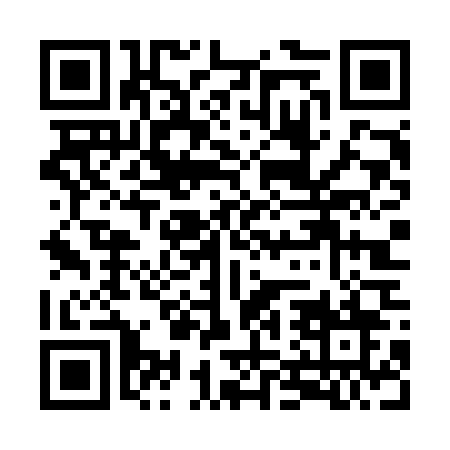 Prayer times for Santo Antonio do Jardim, BrazilMon 1 Apr 2024 - Tue 30 Apr 2024High Latitude Method: NonePrayer Calculation Method: Muslim World LeagueAsar Calculation Method: ShafiPrayer times provided by https://www.salahtimes.comDateDayFajrSunriseDhuhrAsrMaghribIsha1Mon5:006:1512:103:336:067:162Tue5:016:1512:103:336:057:153Wed5:016:1512:103:326:047:144Thu5:016:1612:093:326:037:135Fri5:026:1612:093:316:027:126Sat5:026:1612:093:316:017:117Sun5:026:1712:093:306:007:108Mon5:036:1712:083:295:597:109Tue5:036:1712:083:295:597:0910Wed5:036:1812:083:285:587:0811Thu5:036:1812:083:285:577:0712Fri5:046:1812:073:275:567:0613Sat5:046:1912:073:275:557:0514Sun5:046:1912:073:265:547:0515Mon5:056:1912:073:265:537:0416Tue5:056:2012:063:255:537:0317Wed5:056:2012:063:255:527:0218Thu5:066:2012:063:245:517:0219Fri5:066:2112:063:245:507:0120Sat5:066:2112:053:235:497:0021Sun5:066:2212:053:225:497:0022Mon5:076:2212:053:225:486:5923Tue5:076:2212:053:215:476:5824Wed5:076:2312:053:215:466:5825Thu5:086:2312:053:205:466:5726Fri5:086:2312:043:205:456:5627Sat5:086:2412:043:195:446:5628Sun5:086:2412:043:195:446:5529Mon5:096:2512:043:195:436:5530Tue5:096:2512:043:185:426:54